SNJM AssociatePatti MeltonFirst PromisesDecember 5, 2015Seattle, WASponsor:Sr. Lorna McCormick, SNJMDirector:Pam Wood, Associate 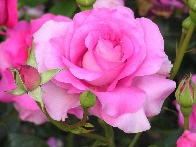 “May I be a fragrant Rose for Jesus.”~ Blessed Marie-Rose DurocherSNJM AssociatePatti MeltonFirst PromisesDecember 5, 2015Seattle, WASponsor:Sr. Lorna McCormick, SNJMDirector:Pam Wood, Associate “May I be a fragrant Rose for Jesus.”~ Blessed Marie-Rose DurocherSNJM AssociatePatti MeltonFirst PromisesDecember 5, 2015Seattle, WASponsor:Sr. Lorna McCormick, SNJMDirector:Pam Wood, Associate “May I be a fragrant Rose for Jesus.”~ Blessed Marie-Rose DurocherSNJM AssociatePatti MeltonFirst PromisesDecember 5, 2015Seattle, WASponsor:Sr. Lorna McCormick, SNJMDirector:Pam Wood, Associate “May I be a fragrant Rose for Jesus.”~ Blessed Marie-Rose DurocherSNJM AssociatePatti MeltonFirst PromisesDecember 5, 2015Seattle, WASponsor:Sr. Lorna McCormick, SNJMDirector:Pam Wood, Associate “May I be a fragrant Rose for Jesus.”~ Blessed Marie-Rose DurocherSNJM AssociatePatti MeltonFirst PromisesDecember 5, 2015Seattle, WASponsor:Sr. Lorna McCormick, SNJMDirector:Pam Wood, Associate “May I be a fragrant Rose for Jesus.”~ Blessed Marie-Rose Durocher